GOVERNMENT COLLEGE MOHNA, FARIDABADREPORT OF NCC ACTIVITIES(SESSION 2021-22)The activities done by NCC cadets (Senior Wing) of Government College Mohna, during session 2021-22 are given below: -DISCIPLINE DUTY DURING ADMISSION DAYS NCC cadets of Government College Mohna, performed the discipline duty during admission days for the session 2021-22. The task was to maintain discipline and help the new comers during the month long admission process. Around 18 cadets were appointed to maintain discipline in the college premisesANNUAL ATHLETIC MEET 2021-22 (03/12/2021)On the occasion of annual athletic meet, NCC cadets actively participated in the discipline maintenance of the function. All cadets were filled with great enthusiasm. They performed the duties, assigned to them, very well. 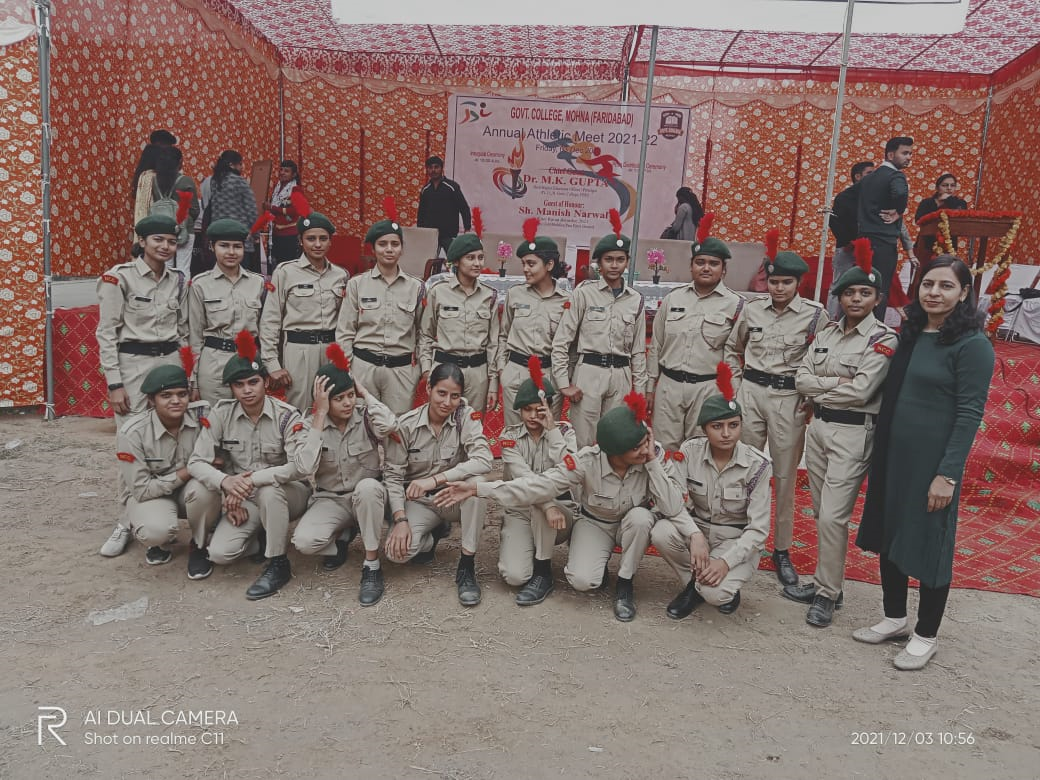 COMBINED ANNUAL TRAINING CAMP (13-19 DECEMBER, 2021)In Government College Mohna, an Annual Seven Days’ Camp was organized from 13 December to 19 December, 2021. In this camp, total thirty cadets participated out of which 15 was for C certificate and rest 15 was for B certificate. During the camp special training and lectures were given to the cadets. On 13 December, PI staff from 4 Haryana Girls Battalion NCC, Nuh  were Subedar Arif Ali, Nayak Rajesh Kumar and Sishal Sanjay. Rest of the days there were only two PI staff  (Subedar Arif Ali, Nayak Rajesh Kumar).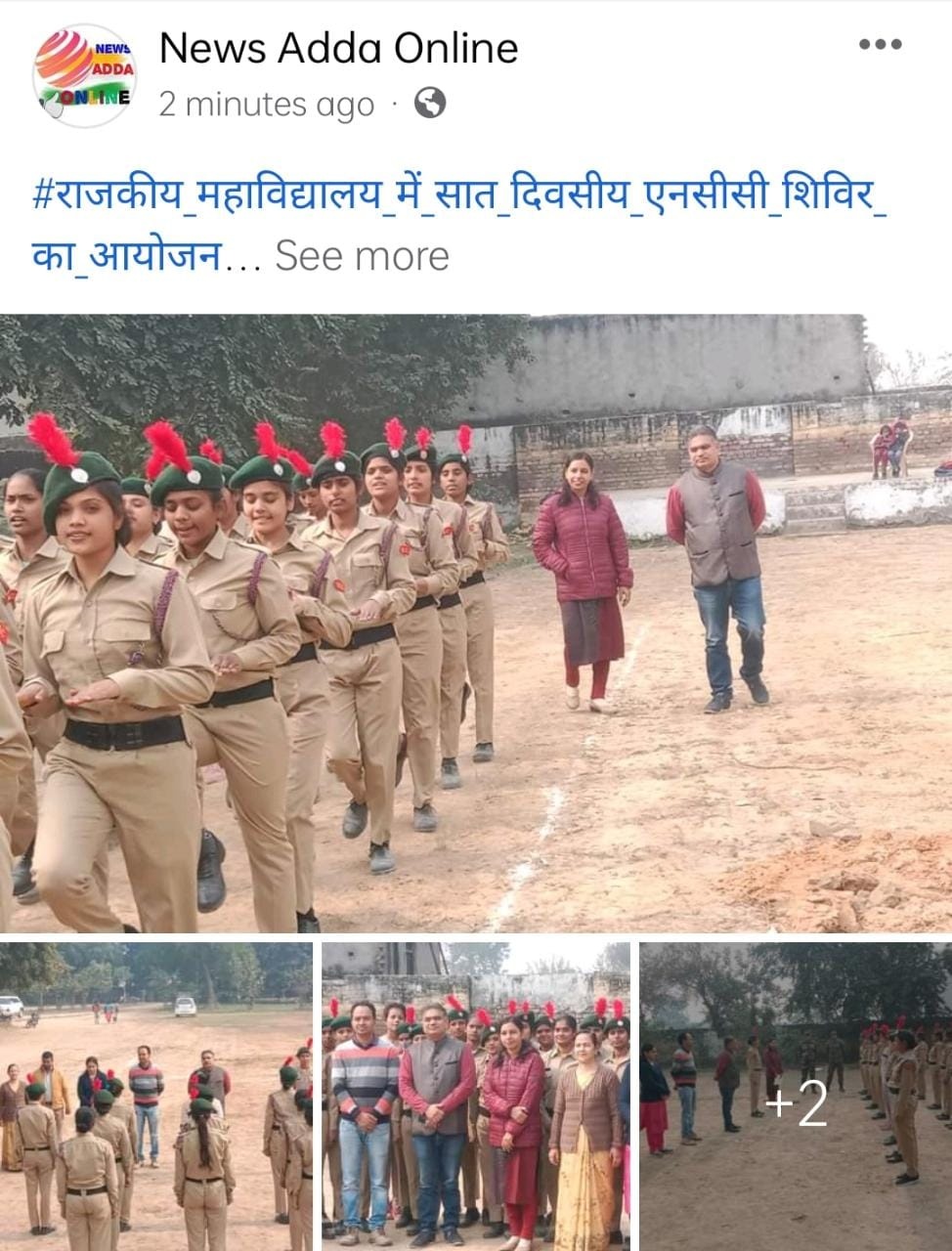 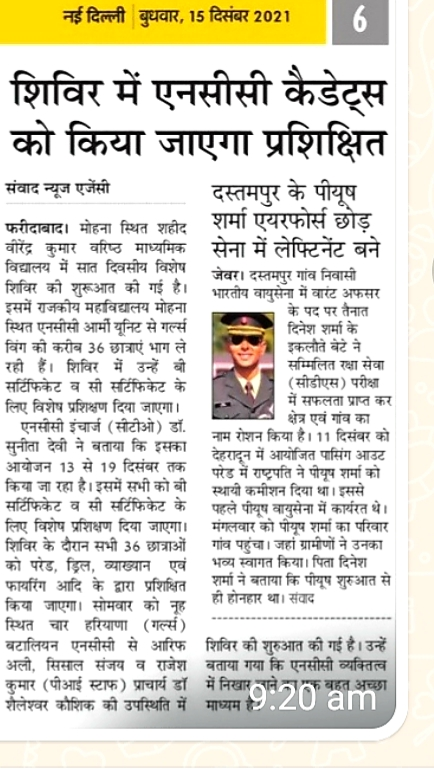 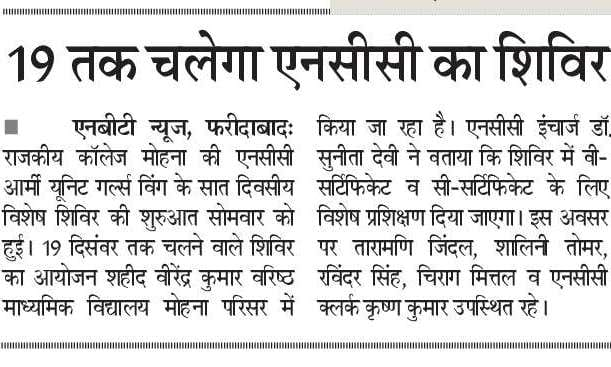 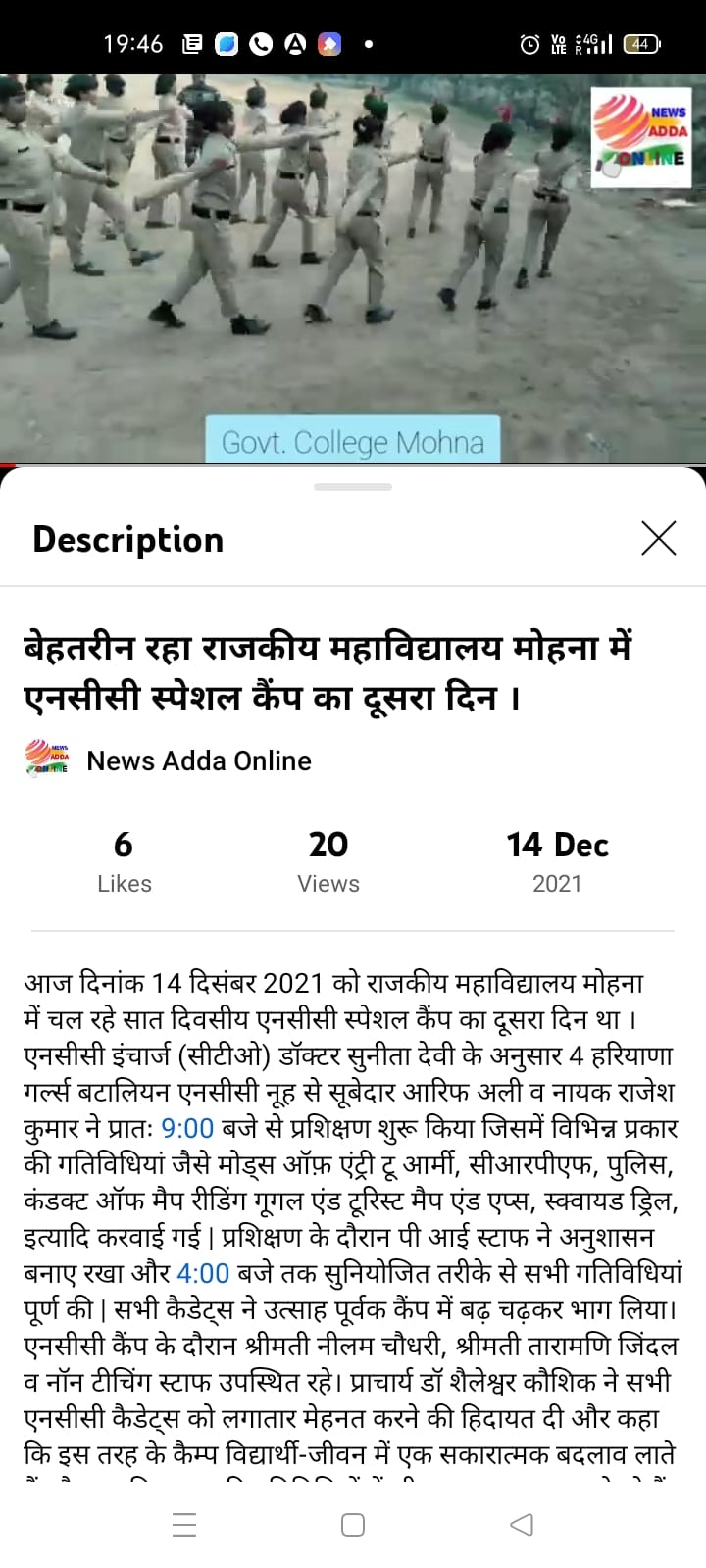 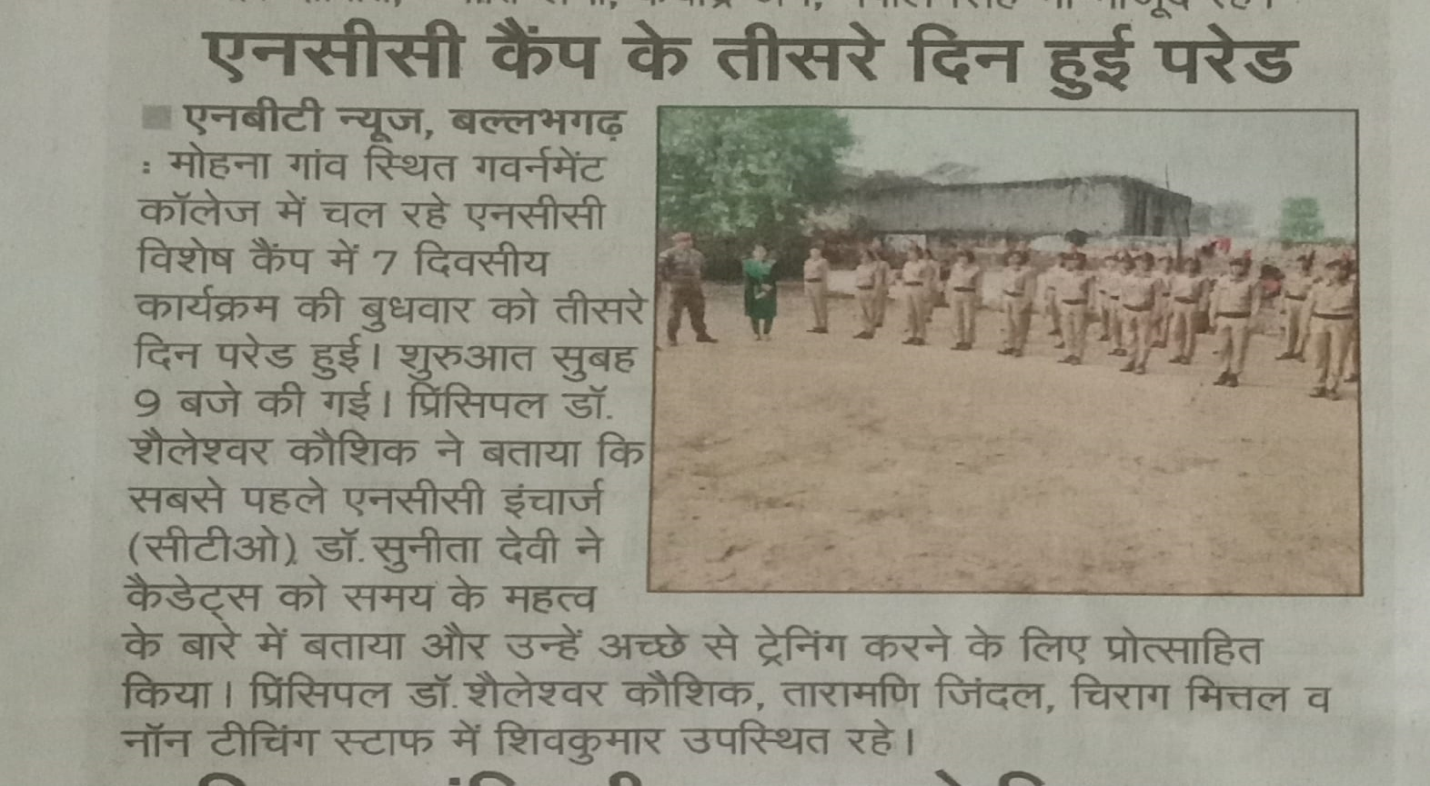 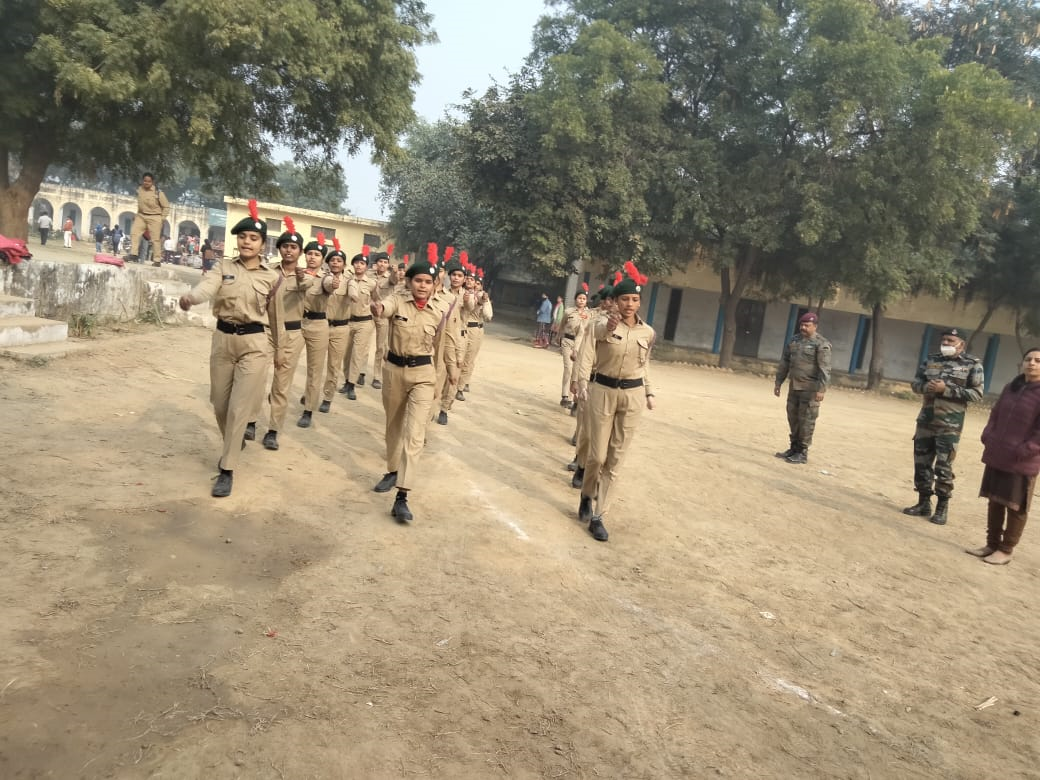 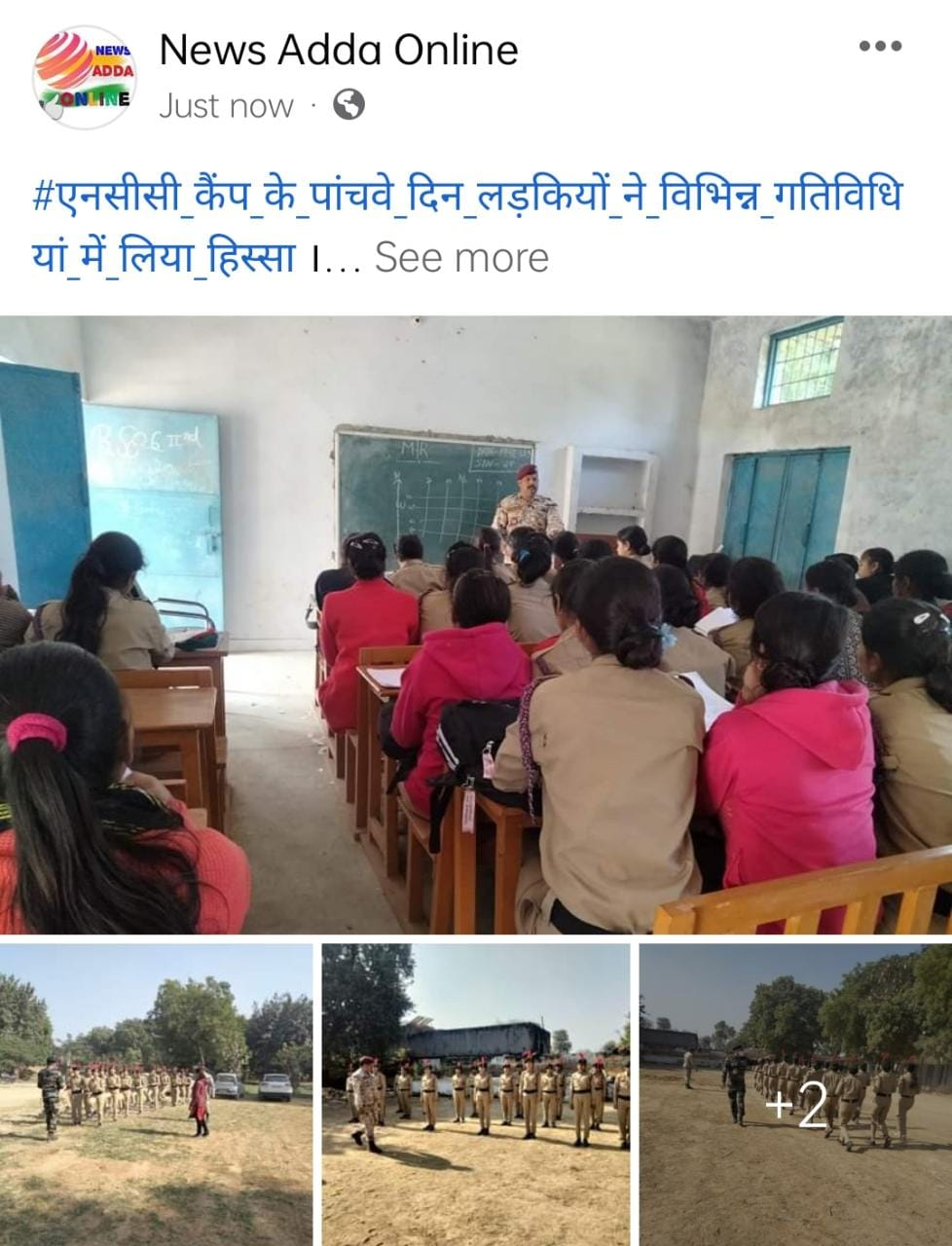 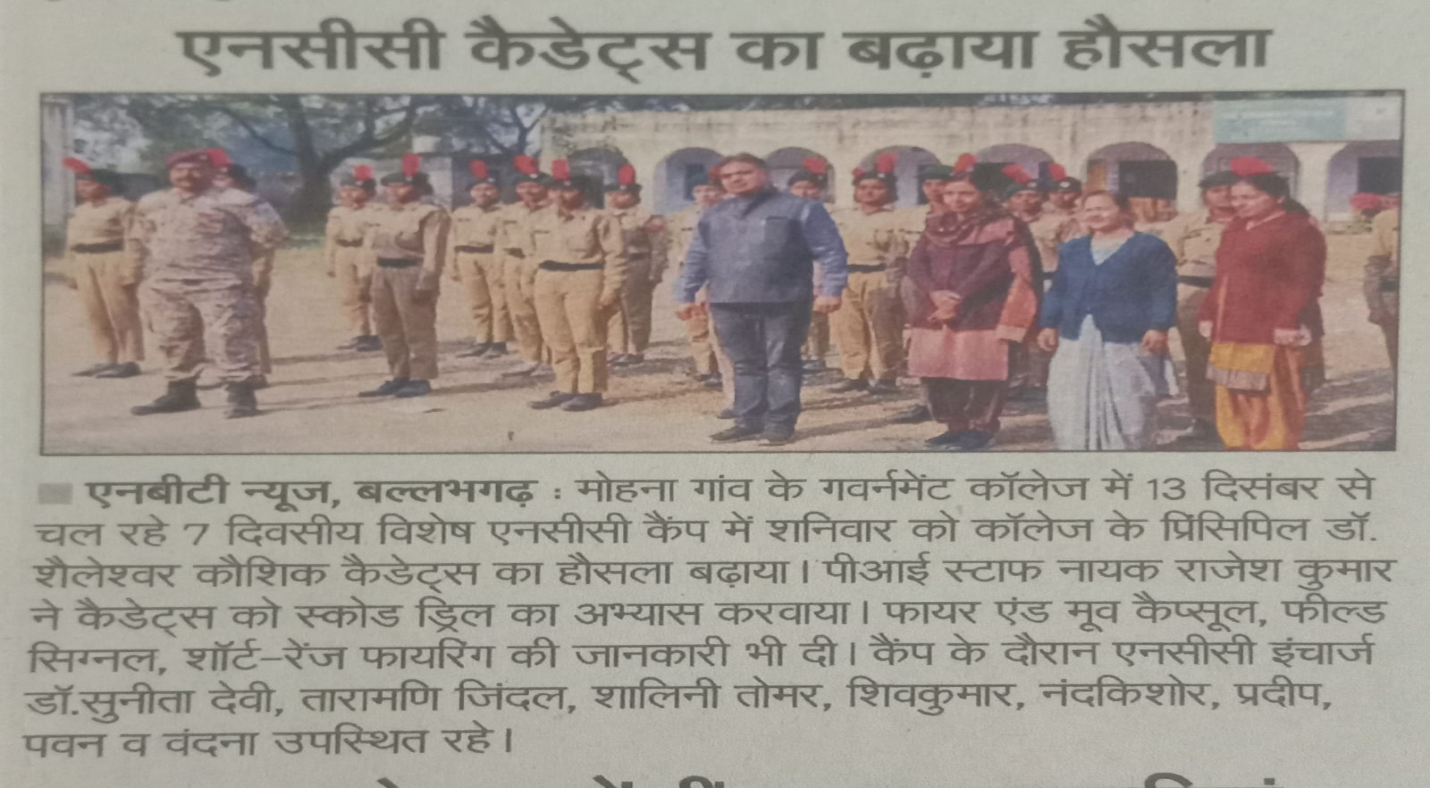 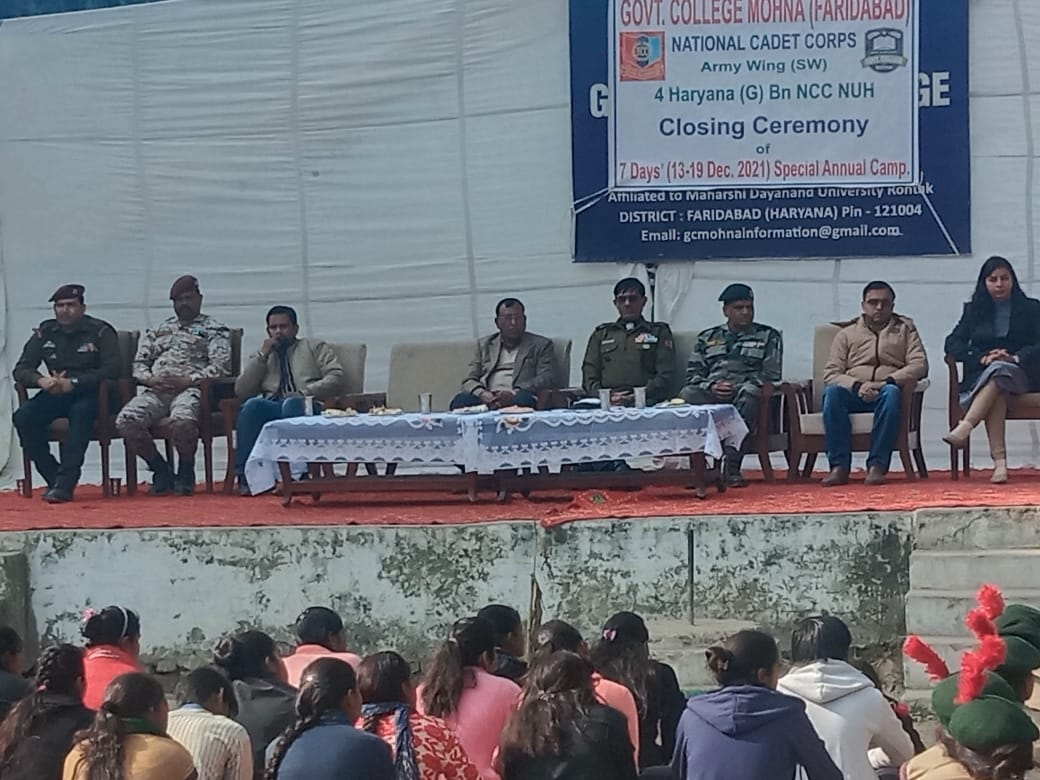 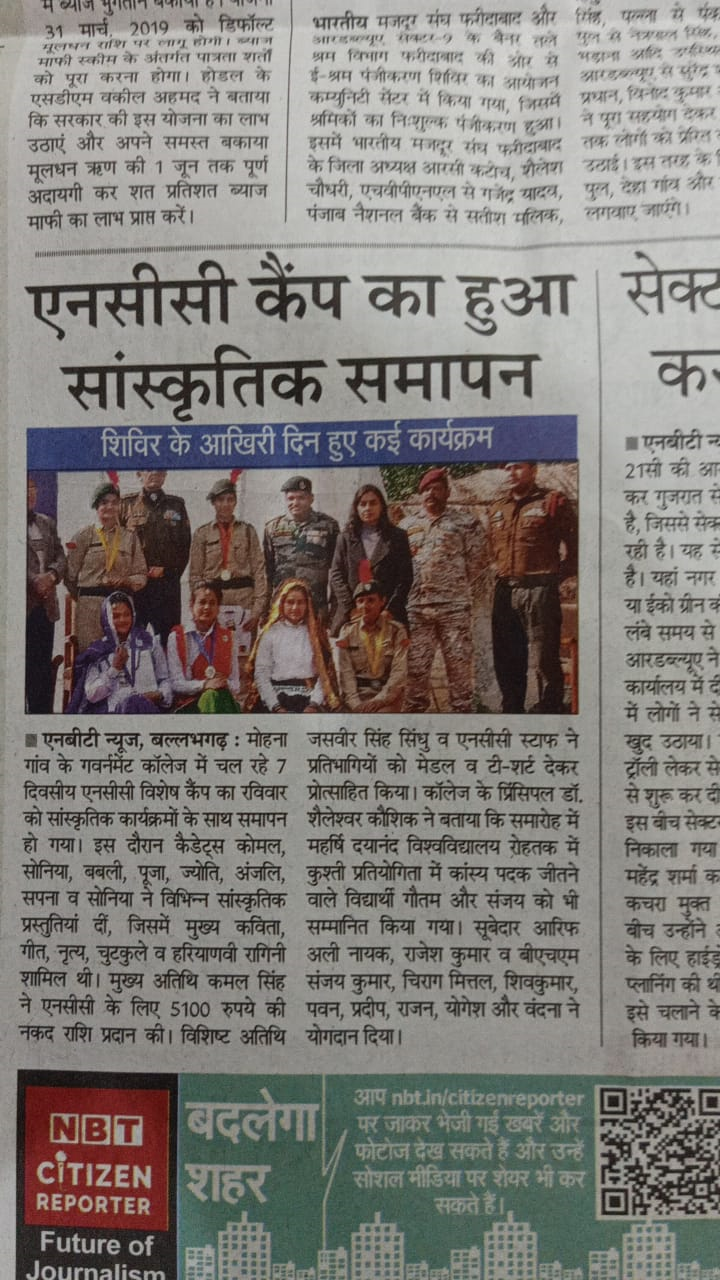 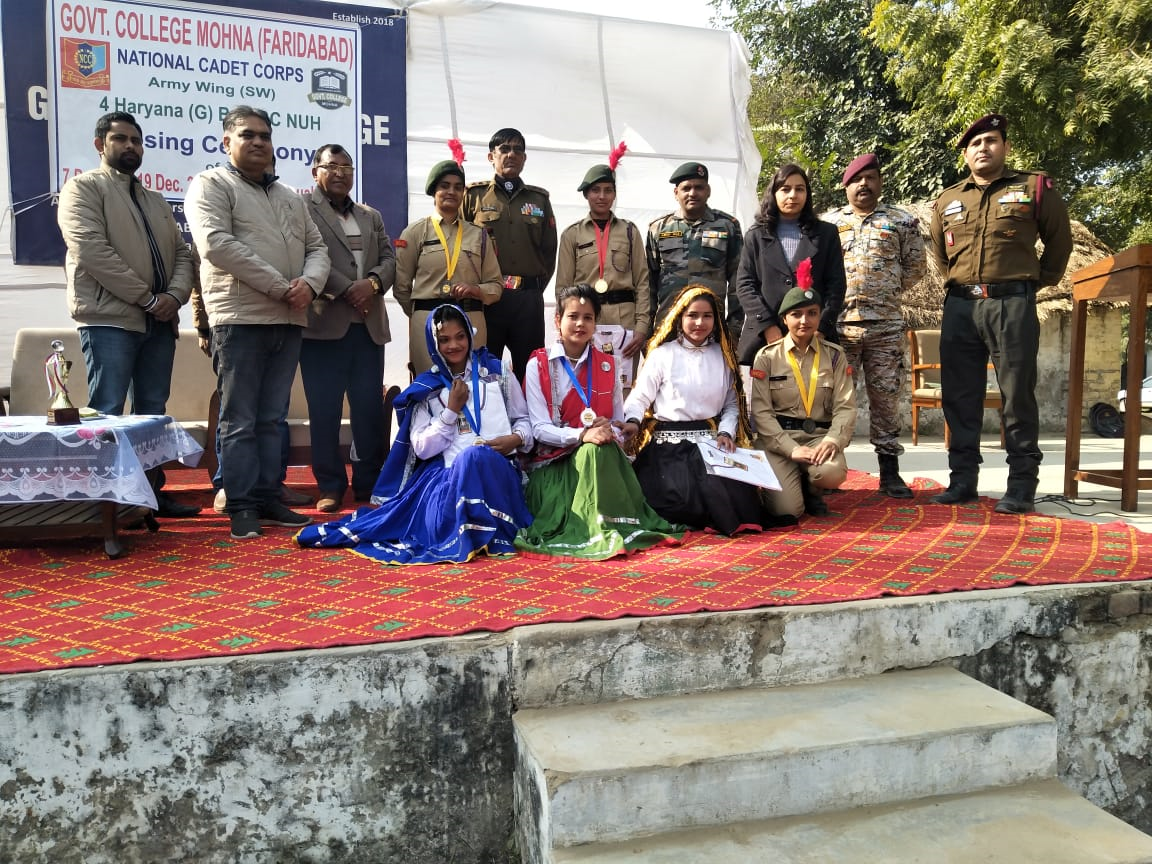 TRAINING CAMP ON MAP READINGA one-day camp on Map reading was organized by Commanding Officer, 4th Haryana Girls Battalion, Nuh on 10.02.2022   at Hill View Point, Tauru Road, Nuh. All cadets of Government College Mohna, attended the camp.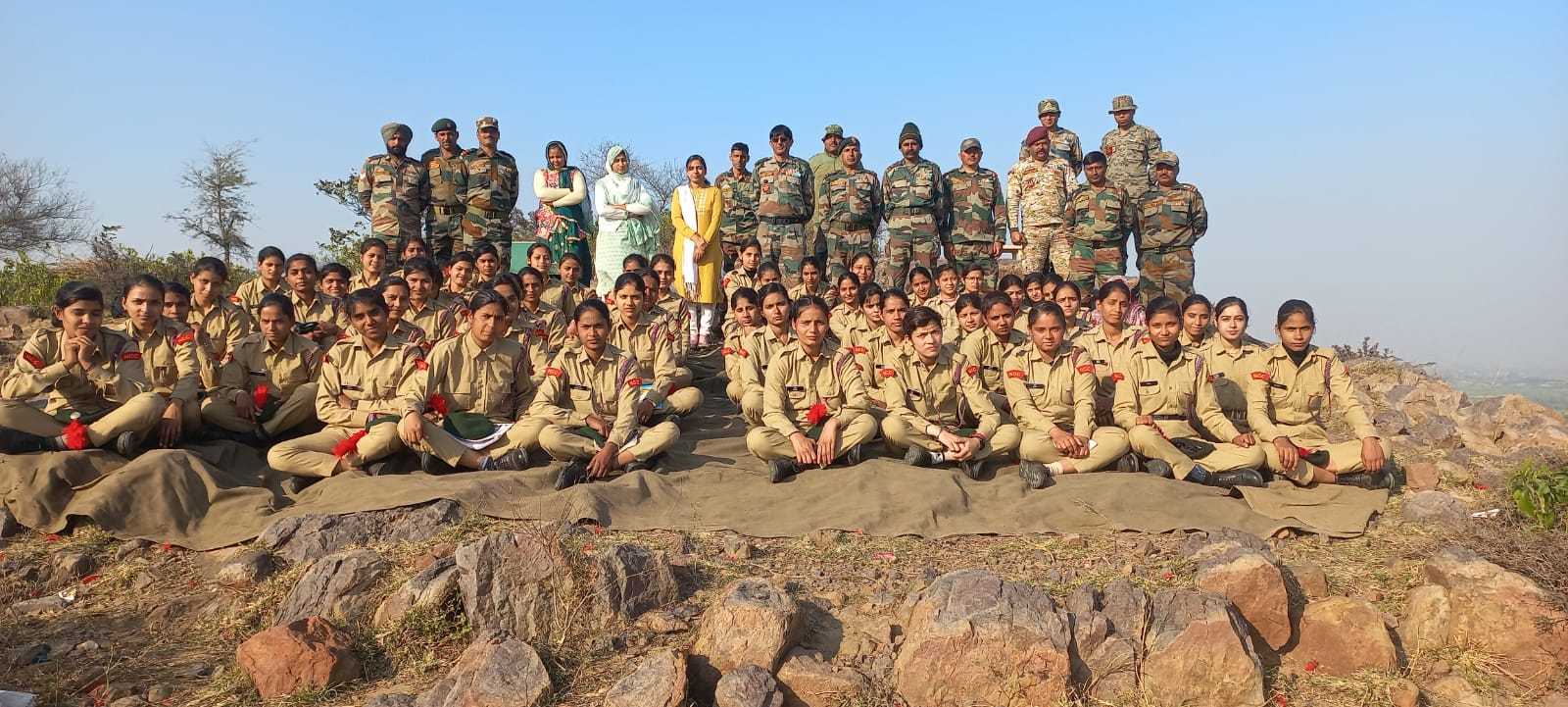 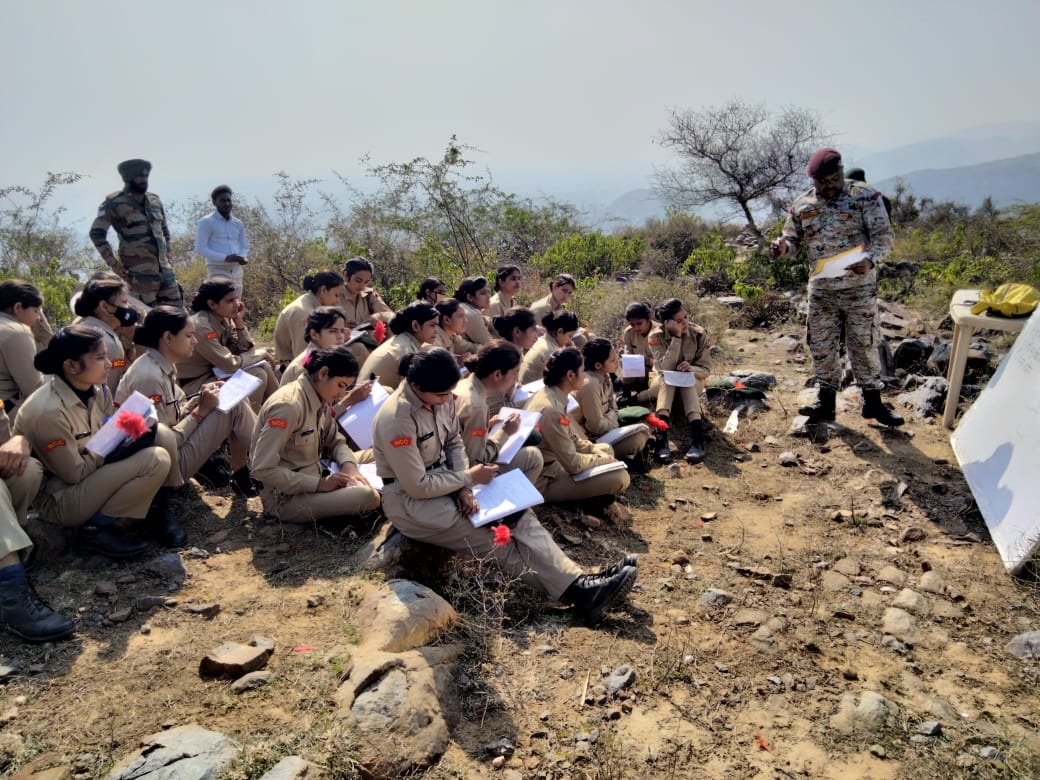 THEORY AND PRACTICAL CLASSESThroughout the year PI staff from 4th Haryana Girls Battalion NCC, Nuh visited & held both theory & practical classes.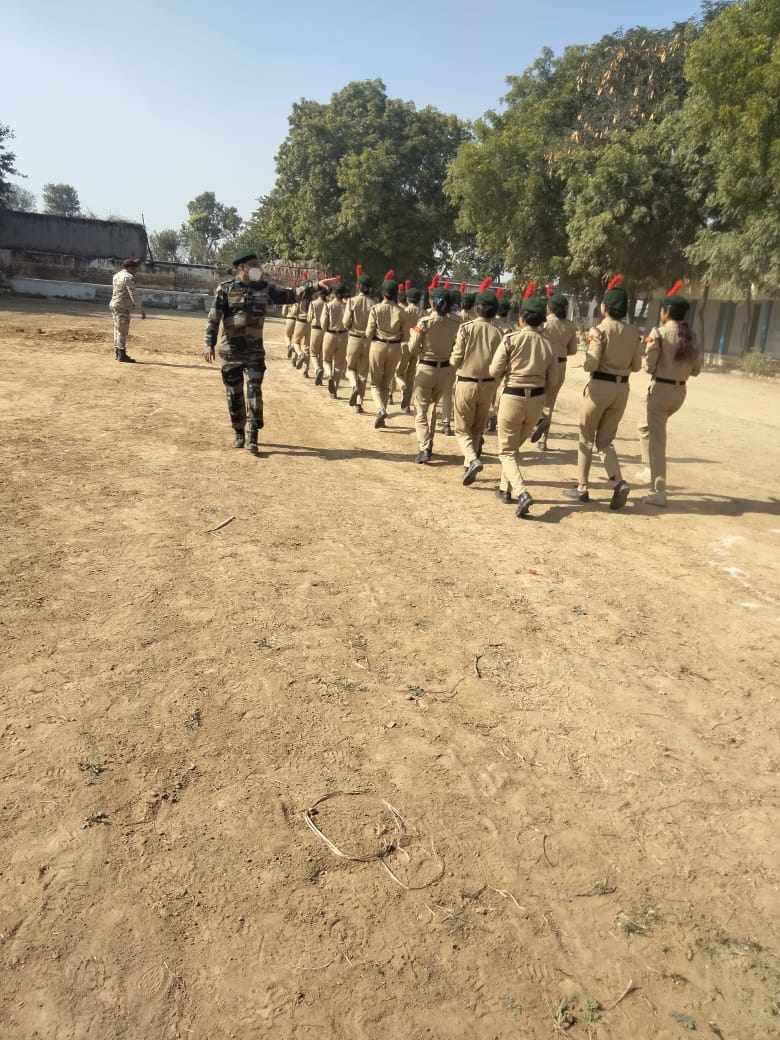 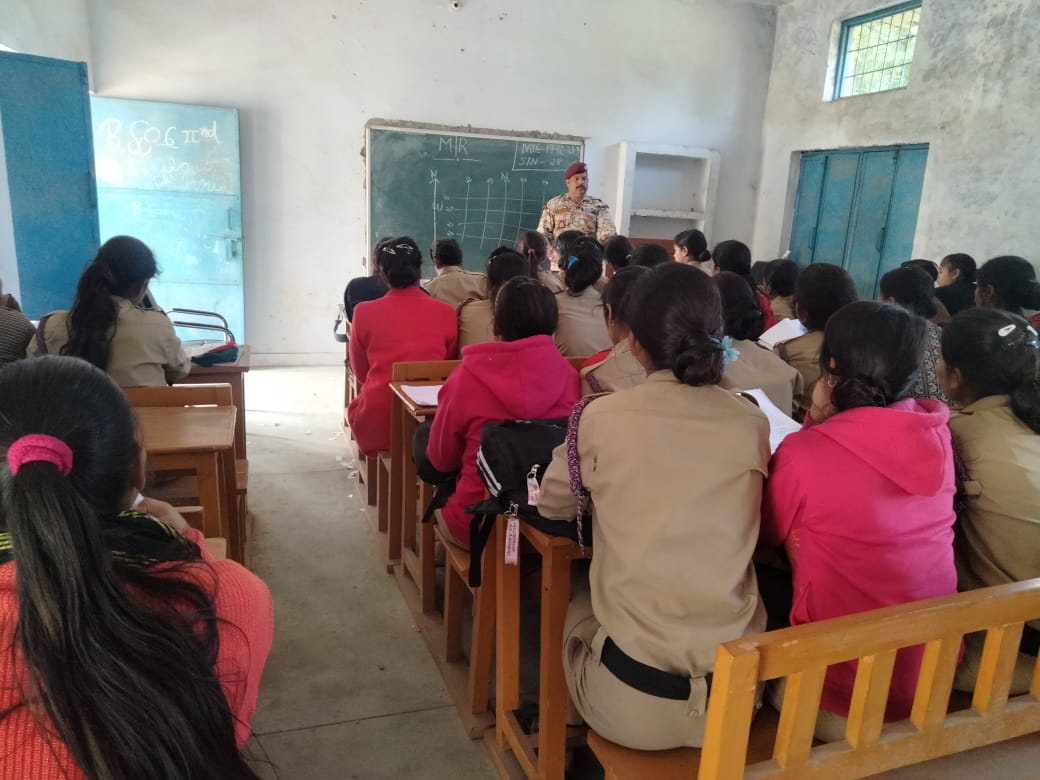 RESULT OF ‘B’ AND ‘C’ CERTIFICATE EXAMDuring the session 2021-22 all appeared cadets qualified their respective exams. Performance of the cadets is as follows:TRAINING CAMPSix cadets of Government college Mohna are selected for attending the EK BHARAT SHRESTH BHARAT CAMP (EBSB-1).DR. SUNITA DEVINCC CTOExamination Cadets AppearedCadets Passed‘B’ certificate1515‘C’ certificate1616NAME OF THE EVENT DATE LOCATIONNO.OFCADETS PARTICIPATEDEBSB-1June 4-15, 2022MALOUT,PUNJAB4EBSB-1June 21-July 2, 2022KODERMA2CATC 174June 11-June 20, 2022SSC Academy25